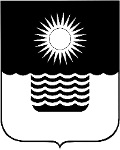 Р Е Ш Е Н И Е ДУМЫ МУНИЦИПАЛЬНОГО ОБРАЗОВАНИЯГОРОД-КУРОРТ ГЕЛЕНДЖИКот 27 сентября 2019 года 	                    		                        		№ 169г. ГеленджикО внесении изменений в решение Думы муниципального образования город-курорт Геленджик от 30 марта 2012 года №727 «Об утверждении Перечня услуг, которые являются необходимыми и обязательными для предоставления администрацией муниципального образования город-курорт Геленджик муниципальных услуг и предоставляются организациями, участвующими в предоставлении муниципальных услуг» (в редакции решения Думы муниципального образования город-курорт Геленджик от 2 мая 2017 года №602)В целях приведения муниципальных правовых актов в соответствие с законодательством, во исполнение Федерального закона от 27 июля 2010 года №210-ФЗ «Об организации предоставления государственных и муниципальных услуг» (в редакции Федерального закона от 1 апреля 2019 года №48-ФЗ), руководствуясь статьями 7, 16, 35, 46 Федерального закона от 6 октября       2003 года №131-ФЗ «Об общих принципах организации местного само-управления в Российской Федерации» (в редакции Федерального закона от       2 августа 2019 года №313-ФЗ), статьями 10, 27, 70 Устава муниципального образования город-курорт Геленджик, Дума муниципального образования город-курорт Геленджик р е ш и л а:1. Внести в решение Думы муниципального образования город-курорт Геленджик от 30 марта 2012 года №727 «Об утверждении Перечня услуг, которые являются необходимыми и обязательными для предоставления администрацией муниципального образования город-курорт Геленджик муниципальных услуг и предоставляются организациями, участвующими в предоставлении муниципальной услуги» (в редакции решения Думы муниципального образования город-курорт Геленджик от 2 мая 2017 года №602) следующие изменения:1) в пункте 3 решения слово «Рутковский» заменить словом «Димитриев»;2) пункты 6-10, 12, 13 приложения к решению исключить.2. Опубликовать настоящее  решение  в  Геленджикской  городской  газете «Прибой» и разместить на официальном сайте администрации муниципального образования город-курорт Геленджик в информационно-телекоммуникационной сети «Интернет».3. Решение вступает в силу со дня его официального опубликования.Исполняющий обязанностиглавы муниципального образованиягород-курорт Геленджик                                                                     Д.В. ПолуяновПредседатель Думы муниципального образования город-курорт Геленджик                                            М.Д. Димитриев